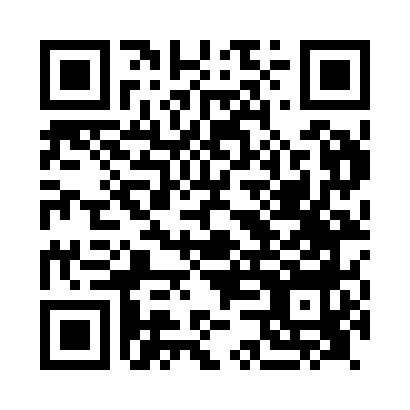 Prayer times for Skinburness, Cumbria, UKMon 1 Jul 2024 - Wed 31 Jul 2024High Latitude Method: Angle Based RulePrayer Calculation Method: Islamic Society of North AmericaAsar Calculation Method: HanafiPrayer times provided by https://www.salahtimes.comDateDayFajrSunriseDhuhrAsrMaghribIsha1Mon2:594:401:177:029:5411:362Tue2:594:411:187:029:5411:363Wed3:004:421:187:019:5311:354Thu3:004:431:187:019:5311:355Fri3:014:441:187:019:5211:356Sat3:024:451:187:019:5111:357Sun3:024:461:187:009:5011:348Mon3:034:471:197:009:5011:349Tue3:034:481:197:009:4911:3410Wed3:044:501:196:599:4811:3311Thu3:054:511:196:599:4711:3312Fri3:054:521:196:589:4611:3213Sat3:064:531:196:589:4511:3214Sun3:074:551:196:579:4311:3115Mon3:084:561:196:579:4211:3116Tue3:084:581:206:569:4111:3017Wed3:094:591:206:559:4011:2918Thu3:105:001:206:559:3811:2919Fri3:115:021:206:549:3711:2820Sat3:125:041:206:539:3511:2721Sun3:125:051:206:529:3411:2722Mon3:135:071:206:519:3211:2623Tue3:145:081:206:519:3111:2524Wed3:155:101:206:509:2911:2425Thu3:165:121:206:499:2711:2426Fri3:165:131:206:489:2611:2327Sat3:175:151:206:479:2411:2228Sun3:185:171:206:469:2211:2129Mon3:195:181:206:459:2011:2030Tue3:205:201:206:449:1911:1931Wed3:215:221:206:439:1711:18